UNIVERSITETI I PRISHTINËS 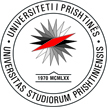 “HASAN PRISHTINA”FAKULTETI I SHKENCAVE MATEMATIKE NATYRORERr. Eqrem Çabej, 10000 Prishtinë, Republika e KosovësTel: +381-38-249-873  E-mail: fshmn@uni-pr.edu  www.uni-pr.eduDekanati i FSHMN-së	                                            	                        Prishtinë,   10.07.2023                                                  N J O F T I M                          Për paraqitje dhe mbrojtje të temës së diplomës I  -  Njoftohen të gjithë studentët e nivelit të studimeve bachelor dhe master, se nga 10.07.2023 deri me 24.07.2023, në ora 16:00, do të jetë i hapur SEMS-i për paraqitje të temës së diplomës, për afatin e qershorit, të vitit akademik 2022/2023.II – Mbrojtja e temës së diplomës për nivelin e studimeve bachelor dhe master, do organizohet deri me datën 26.07.2023. III - Paraqitja dhe mbrojta e temës së diplomës për studentët e nivelit të studimeve master, behet pas mbledhjes së Këshillit të Fakultetit. Komisioni për mbrojtje ka për obligim të organizoj mbrojtjen publike të punimit të diplomës master, brenda këtij afati: jo me pak së 5 ditë dhe jo me shumë se 30 ditë nga data e nxjerrjes së vendimit për mbrojte të punimit.                                                                                             Dekanati i FSHMN-së